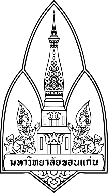                                                       บันทึกข้อความ                                                                     Official Notificationส่วนงาน    ………………………………………………………......  	โทร   ………………………………………………………………..Division 						Tel.ที่  อว  660301.11/ ………………………………………….  	วันที่ …..……………………………………………………………..Ref: KKU 						Dateเรื่อง 	ขออนุมัติหลักการเข้าร่วมประชุมทางวิชาการ สัมมนาทางวิชาการ อบรมทางวิชาการ ในประเทศ/ต่างประเทศTitle	Request for Official travel for Conference/Seminar/ Training in National/International	             เรียน	   คณบดีคณะเภสัชศาสตร์ To	    Dean of Faculty of Pharmaceutical Sciences		ข้าพเจ้า...................................................................... ตำแหน่ง  ..........................................  สังกัด …………..………………………………………I am  (Mr./Mrs./Ms)  			              Position 			        Affiliationมีความประสงค์  ประชุมทางวิชาการ          อบรมทางวิชาการ       สัมมนาทางวิชาการ    เรื่อง  ..........................................................................................Request for	      Conference                       Academic    Training              Seminar               Subjectตั้งแต่วันที่ …………………………………………………   ถึงวันที่ ....................................................  ณ    …………………………………………………..………….…………………  from				        to 			                      atประโยชน์ที่จะได้รับ .……………………………………….…………………………………………………………………………………………………..……………………………………………….Benefits Gainซึ่งการประชุมดังกล่าวจัดอยู่ในประเภท (ให้ทำเครื่องหมาย √ ใน  หน้าข้อความที่ต้องการ) Type of official work (please mark √ in  )เข้าร่วมประชุม	ประชุมทางวิชาการ   สัมมนาทางวิชาการ   อบรมทางวิชาการ                                        Conference                     Seminar                    Academic    Training                                           ภายในประเทศและเสนอผลงานทางวิชาการ    ต่างประเทศและเสนอผลงานทางวิชาการ                                In national with presentation                             International with presentation ระดับชาติ			       ระดับนานาชาติ                                      National                                                           International ประเภท  Poster International           เรื่อง (Subject)   ........................................................................................................................................        ประเภท  Oral International              เรื่อง (Subject)   ........................................................................................................................................       กรณีไปนำเสนอผลงานให้แนบ Proceeding ด้วย เพื่อลงฐานข้อมูลการวิจัย และนำมานับภาระงาน In case of presentation, please attach proceeding to add to research database and workload ทำหน้าที่วิทยากร      ประธาน หรือ เลขานุการของการประชุม อบรม สัมมนา     หัวข้อ  ……………………………………………………………………………………      Perform as Speaker    Director or Secretary of Conference/Training/Seminar        Subject เข้าร่วมประชุม	 ประชุมทางวิชาการ        สัมมนาทางวิชาการ    อบรมทางวิชาการOfficial travel                       Conference                       Academic    Training              Seminar                                         ภายในประเทศ  โดยไม่เสนอผลงานทางวิชาการ     ต่างประเทศ  โดยไม่เสนอผลงานทางวิชาการ	    	      In national          without presentation                             International   without presentation ในระหว่างเดินทางไปราชการข้าพเจ้ามีภาระงานได้มอบหมายให้ปฏิบัติงานแทนดังนี้      During my official travel, my work is assigned to the following person(s)  1.…..………………………………………………………………………… ลงชื่อผู้ปฏิบัติงานแทน …………………………………………                                                                              Assignee’s Signature  2.…..………………………………………………………………………… ลงชื่อผู้ปฏิบัติงานแทน …………………………………………                                                                              Assignee’s Signature   ในระหว่างไปราชการข้าพเจ้าไม่มีภาระงานต้องมอบหมายให้มีการปฏิบัติงานแทน        During my official travel, I have no work to be assigned to any person 	ข้าพเจ้าขอรับรองว่า การไปราชการในครั้งนี้จะไม่ก่อผลเสียหายใดๆ ต่อองค์กร และภาระงานประจำ รวมถึงข้าพเจ้าจะไม่กระทำการใดๆ อันเป็นการขัดต่อจริยธรรมและจรรยาบรรณ I certify that, My official travel would not have any damage to the faculty and my workload, an also did not contrary to morals and ethics.จึงเรียนมาเพื่อโปรดพิจารณา  For your kind considerationลงชื่อ ............................................................................                              Signature (………………………………………………………………………)ความเห็นของผู้บังคับบัญชาชั้นต้นSuperior’ Comment  เห็นชอบให้เสนอพิจารณาอนุมัติต่อไป	        ไม่เห็นชอบ Approved for further process                            Disapprove
ลงชื่อ ............................................................................                              Signature		                                                                           ตำแหน่ง  ………………………….………..………………………................  						                            Position   